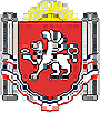 РЕСПУБЛИКА КРЫМРАЗДОЛЬНЕНСКИЙ РАЙОНЗИМИНСКИЙ  СЕЛЬСКИЙ  СОВЕТ62-е   внеочередное   заседание  1 созываРЕШЕНИЕ №   330-1/18от  22  мая   2018гс.ЗиминоОб индексации должностных окладов и надбавок к должностным окладам за классный чин и о внесении изменений в решение 56-го внеочередного заседания  1 созыва Зиминского сельского совета от  28.12.2017 № 308-1/17 «Об утверждении Положений об оплате труда выборных должностных лиц, замещающих муниципальные должности и муниципальных служащих Администрации Зиминского  сельского поселения Раздольненского района  Республики Крым с 01.01.2018года»В соответствии с Федеральным законом от 06.10.2003 № 131-ФЗ «Об общих принципах организации местного самоуправления в Российской Федерации», Законом Республики Крым от 21.08.2014 года № 54-ЗРК «Об основах местного самоуправления в Республике Крым», Федеральным законом от 02.03.2007 № 25-ФЗ «О Муниципальной службе», Законом Республики Крым от 16.09.2014 № 76-ЗРК «О Муниципальной службе в Республике Крым», Законом Республики Крым от 10.09.2014 № 77-ЗРК «О реестре муниципальных должностей в республике Крым» ст.172, 274 Трудового кодекса Российской Федерации, Постановлением Совета Министров Республики Крым от 26.09.2014 № 362 «О предельных нормативах формирования расходов на оплату труда депутатов, выборных должностных лиц местного самоуправления, муниципальных служащих в Республике Крым» (с изменениями), Постановлением Совета Министров Республики Крым от 09.02.2018 № 56 «О внесении изменений в некоторые постановления Совета министров Республики Крым», Уставом муниципального образования Зиминское сельское поселение Раздольненского района Республики Крым, с целью определения условий оплаты труда выборных должностных лиц местного самоуправлении и муниципальных служащих органов местного самоуправления Зиминского сельского поселения Раздольненского района Республики Крым, Зиминский  сельский  совет     РЕШИЛ:1. Повысить (проиндексировать) с 01 января 2018 года в 1,04 раза предельный размер денежного содержания выборного должностного лица Администрации Зиминского сельского поселения Раздольненского района Республики Крым.2. Повысить (проиндексировать) с 01 января 2018 года в 1,04 раза предельные размеры должностных окладов муниципальных служащих и ежемесячной надбавки за классный чин муниципальных служащих Администрации Зиминского сельского поселения Раздольненского района Республики Крым.3. Установить, что при увеличении (индексации) предельных размеров денежного содержания выборного должностного лица, должностных окладов муниципальных служащих и ежемесячных надбавок за классный чин муниципальных служащих, их размеры подлежат округлению до целого рубля в сторону увеличения.4. Внести изменения в решение Зиминского сельского совета Раздольненского района Республики Крым от 17.04.2018 года № 321-1/18 «О внесении изменений в решение 56-го внеочередного заседания  1 созыва Зиминского сельского совета от  28.12.2017 № 308-1/17 «Об утверждении Положений об оплате труда выборных должностных лиц, замещающих муниципальные должности и муниципальных служащих Администрации Зиминского  сельского поселения Раздольненского района  Республики Крым с 01.01.2018года» изложив приложение 1 «Положение об оплате труда выборных должностных лиц, замещающих муниципальные должности» в новой редакции (прилагается).5.Настоящее решение вступает в силу со дня обнародования.6. Обнародовать настоящее решение на информационном стенде Зиминского сельского совета по адресу: с. Зимино, ул. Гагарина, д.33 и на официальном сайте Администрации Зиминского сельского поселения в сети Интернет (https://зиминское-сп.рф/)7. Контроль за выполнением настоящего решения возложить на постоянную комиссию сельского совета по бюджету, налогам, муниципальной собственности, земельным и имущественным отношениям, социально-экономическому развитию Зиминского сельского совета Раздольненского района Республики Крым.  Председатель Зиминскогосельского совета                                                              Б.М.АндрейчукПриложение 1 к решениюЗиминского сельского советаот  22.05.2018 № 330-1/18ПОЛОЖЕНИЕоб оплате труда выборных должностных лиц местногосамоуправления Зиминского сельского поселения  Раздольненского района Республики Крым1.Общие положения1.1.	Настоящее Положение определяет размеры и условия оплаты труда выборных должностных лиц  органов местного самоуправления Зиминского сельского поселения Раздольненского района Республики Крым (далее – выборные должностные лица).1.2.	Оплата труда выборных должностных лиц производится в виде денежного содержания, являющегося средством его материального обеспечения и стимулирования профессиональной служебной деятельности по замещаемой выборной должности. Денежное содержание лица, замещающего муниципальную должность2. Исчисление денежного содержания выборным должностным лицам в отдельных случаях:        2.1. Исчисление денежного содержания выборных должностных лиц  на период профессиональной подготовки, переподготовки, повышения квалификации или стажировки; на период нахождения в служебной командировке выборному должностному лицу сохраняется денежное содержание за весь соответствующий период как за фактически отработанное время.  2.2. При расчете отпускных, при увеличении  должностного оклада выборным должностным лицам применяется коэффициент перерасчета. Выплаты, которые учитываются при расчете среднего заработка и начислены в расчетном периоде за период, превышающий повышению, увеличивается на коэффициент перерасчета   коэффициент перерасчета определяется: К=3 1/З 0  где 3 1 – должностной оклад после  повышения 3 0 – должностной оклад до повышения                                                                                        Если повышение произошло после окончания расчетного периода, но до начала отпуска то расчетный средний заработок умножается на коэффициент перерасчета. Если повышение произошло в период отпуска, то средний заработок за дни отпуска повышения остается без изменения, а средний заработок до дня окончания отпуска повышается на коэффициент перерасчета .2.3. Коэффициент перерасчета применяется для начисления выборным должностным лицам среднего заработка, сохраняемого на время выполнения ими государственных (муниципальных) и общественных обязанностей и в других случаях, предусмотренных законодательством Российской Федерации о труде.  3. Единовременная выплата при предоставлении ежегодного оплачиваемого отпуска           3.1. Выборным должностным лицам один раз в год производится единовременная выплата при предоставлении ежегодного оплачиваемого отпуска в размере 1,35 предельного денежного содержания установленного решением Зиминского сельского совета.	3.2. Лица, не отработавшие полного календарного года, имеют право на указанную выплату в размере пропорционально отработанному в этом году времени до окончания календарного года в размере 1/12 годового размера за каждый полный отработанный месяц.	3.3. При прекращении полномочий выборного должностного лица  единовременная выплата при предоставлении ежегодного оплачиваемого отпуска выплачивается по заявлению выборного должностного лица пропорционально обработанному времени в текущем году из расчета 1/12 годового их размера за каждый полный отработанный месяц.  4. Формирование фонда оплаты труда выборных должностей4.1. Формирование фонда оплаты труда выборных должностных лиц не должно превышать предельный размер денежного содержания, согласно Приложению №1 к Положению о предельных нормативах формирования расходов на оплату труда депутатов, выборных должностных лиц местного самоуправления, муниципальных служащих (в редакции постановления Совета министров Республики Крым № 30.07.2015г № 439, от 09.12.2015г № 781).5. Заключительные положения 5.1. Финансирование расходов на выплату денежного содержания выборных должностных лиц осуществляется за счёт средств бюджета муниципального образования  Зиминское сельское поселение Раздольненского района Республики Крым.5.2. Экономия по фонду оплаты труда используется на премирование по итогам месяца, квартала, года, а также на различные виды выплат, носящих единовременный характер.Использование экономии по фонду оплаты труда на иные цели не допускается.Председатель Зиминскогосельского совета                                                              Б.М.АндрейчукНаименование муниципальной должностиПредельный размер денежного содержания (руб.)Председатель Зиминского сельского совета - глава Администрации Зиминского сельского поселения40898,00Предельный фонд оплаты труда, количество денежных вознаграждений в расчете на год13,35